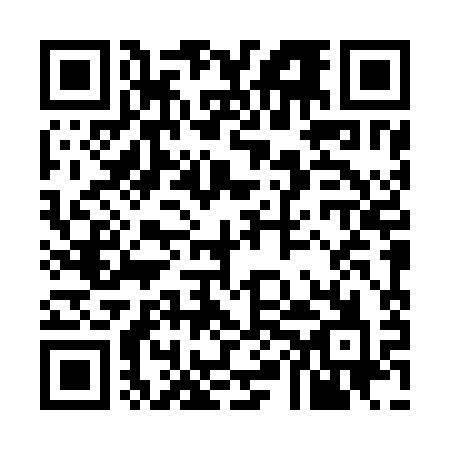 Ramadan times for Albonese, ItalyMon 11 Mar 2024 - Wed 10 Apr 2024High Latitude Method: Angle Based RulePrayer Calculation Method: Muslim World LeagueAsar Calculation Method: HanafiPrayer times provided by https://www.salahtimes.comDateDayFajrSuhurSunriseDhuhrAsrIftarMaghribIsha11Mon5:065:066:4512:354:376:266:267:5912Tue5:045:046:4312:354:386:286:288:0013Wed5:025:026:4112:354:396:296:298:0214Thu5:005:006:3912:344:406:306:308:0315Fri4:584:586:3712:344:416:326:328:0416Sat4:564:566:3512:344:426:336:338:0617Sun4:544:546:3312:334:436:346:348:0718Mon4:524:526:3112:334:446:366:368:0919Tue4:504:506:3012:334:456:376:378:1020Wed4:484:486:2812:334:476:386:388:1221Thu4:464:466:2612:324:486:396:398:1322Fri4:444:446:2412:324:496:416:418:1523Sat4:424:426:2212:324:496:426:428:1624Sun4:404:406:2012:314:506:436:438:1825Mon4:384:386:1812:314:516:456:458:1926Tue4:364:366:1612:314:526:466:468:2127Wed4:334:336:1412:304:536:476:478:2228Thu4:314:316:1312:304:546:486:488:2429Fri4:294:296:1112:304:556:506:508:2530Sat4:274:276:0912:294:566:516:518:2731Sun5:255:257:071:295:577:527:529:281Mon5:235:237:051:295:587:547:549:302Tue5:205:207:031:295:597:557:559:323Wed5:185:187:011:286:007:567:569:334Thu5:165:166:591:286:017:577:579:355Fri5:145:146:581:286:027:597:599:366Sat5:115:116:561:276:028:008:009:387Sun5:095:096:541:276:038:018:019:408Mon5:075:076:521:276:048:038:039:419Tue5:055:056:501:276:058:048:049:4310Wed5:025:026:481:266:068:058:059:45